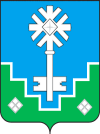 ПОСТАНОВЛЕНИЕУУРААХот 22.03.2023 г. 									№ 18/23-ПГО внесении изменения в Порядок размещения сведений о доходах, расходах, об имуществе и обязательствах имущественного характера отдельных категорий лиц и членов их семей на официальном сайте Администрации муниципального образования «Город Мирный» Мирнинского района Республики Саха (Якутия) и предоставления этих сведений общероссийским средствам массовой информации для опубликования, утвержденный Постановлением Главы города от 05.03.2014 № 09/14-ПГ В соответствии с Федеральным законом от 03.12.2012 N 230-ФЗ (ред. от 28.12.2022) «О контроле за соответствием расходов лиц, замещающих государственные должности, и иных лиц их доходам», согласно протесту прокуратуры города Мирного от 28.02.2023 № 17-2023/Прдп109-23-20980017 на Постановление Главы города от 05.03.2014 № 09/14-ПГ «Об утверждении Порядок размещения сведений о доходах, расходах, об имуществе и обязательствах имущественного характера отдельных категорий лиц и членов из семей на официальном сайте Администрации муниципального образования «Город Мирный» Мирнинского района Республики Саха (Якутия) и предоставления этих сведений общероссийским средствам массовой информации для опубликования,  ПОСТАНОВЛЯЮ:	1. Внести в Порядок размещения сведений о доходах, расходах, об имуществе и обязательствах имущественного характера отдельных категорий лиц и членов их семей на официальном сайте Администрации муниципального образования «Город Мирный» Мирнинского района Республики Саха (Якутия) и предоставления этих сведений общероссийским средствам массовой информации для опубликования, утвержденный Постановлением Главы города от 05.03.2014 № 09/14-ПГ изменение, изложив подпункт г) пункта 2 Порядка в следующей редакции: «г) сведения об источниках получения средств, за счет которых совершена сделка по приобретению земельного участка, другого объекта недвижимого имущества, транспортного средства, ценных бумаг, акций (долей участия, паев в уставных (складочных) капиталах организаций), цифровых финансовых активов, цифровой валюты, если общая сумма таких сделок превышает общий доход служащего (работника) и его супруги (супруга) за три последних года, предшествующих отчетному периоду.».	2. Опубликовать настоящее Постановление в порядке, установленном Уставом МО «Город Мирный».	3. Контроль исполнения настоящего Постановления оставляю за собой.Глава города						            	          А.А. ТонкихМУНИЦИПАЛЬНОЕ ОБРАЗОВАНИЕ«ГОРОД МИРНЫЙ» МИРНИНСКОГО РАЙОНА РЕСПУБЛИКИ САХА (ЯКУТИЯ)ГЛАВА ГОРОДАСАХА РЕСПУБЛИКАТЫН МИИРИНЭЙ ОРОЙУОНУН «МИИРИНЭЙ КУОРАТ» МУНИЦИПАЛЬНАЙ ТЭРИЛЛИИКУОРАТ БАhЫЛЫГА